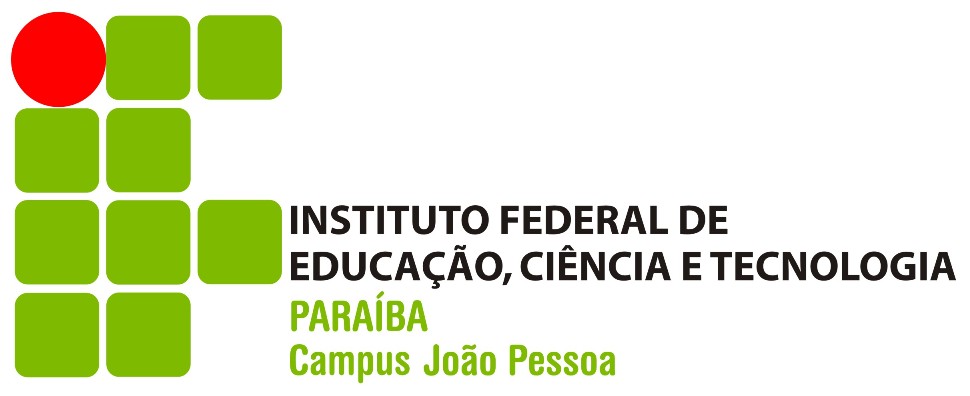 DIRETORIA DE DESENVOLVIMENTO DE ENSINOCOORDENAÇÃO DO CURSO TÉCNICO EM ELETRÔNICATERMO DE COMPROMISSO PARA ORIENTAÇÃO DE TCC/ESTÁGIOEu, _____________________________________________________________________ aluno(a) do Curso Técnico em Eletrônica, modalidade (  ) Integrado  (  ) Subsequente, inscrito(a) sob o número de matrícula ______________________, declaro para os devidos fins que me comprometo, durante o período letivo ______________, a receber as orientações do(a) professor(a)-orientador(a)Sr(a) _____________________________________________________, encontrar-me com ele(a), conforme cronograma de atendimento organizado pelo(a) orientador(a) e/ou pela Coordenação de Curso, redigir o TCC/Relatório de Estágio e realizar a defesa do mesmo até a data estipulada pelo calendário acadêmico do IFPB - campus João Pessoa. Declaro ainda estar ciente das “Normas Técnicas para Elaboração do Trabalho de Conclusão de Curso/Relatório de Estágio”.João Pessoa, ______ de ________________de 201__._____________________________________________________Assinatura do(a) Aluno(a)_____________________________________________________Assinatura do(a) Professor(a)-Orientador(a)_____________________________________________________Assinatura do(a) Coordenador(a) do Curso